internships and Experience.GOLDEN PALM RESORTS AND SPA.  BANGALORE:             ONE MONTH INTERNSHIP.                                                                                                                    2010 December 1st to 31stTrained in Banquets and Events departments for one month period. Planning, organizing and managing the events. As a part of the Management studies, went through detailed training of organizing and managing events, communication with the clients, their requirements and executing the plans. MAJORDA BEACH RESORT. GOA:                       ONE MONTH INTERNSHIP                                                                                           2011 December to 2nd January 2012Leading Russian Five-star hotel in Goa, famous tourist destination of India, for one month worked in various departments such as Events, Banquets, and L&D. Worked close with Banquet team operations, and event managements. TAJ HOTELS RESORTS AND PALACES:                                     FOUR MONTHS INTERNSHIP(VIVANTA BY TAJ YESHWANTPUR.BANGALORE)                2012 December to March 2012As a part of the 5th semester project of Management studies, four months’ industrial internship was done in India’s leading Five Star chain hotels, “Taj Hotels, Resorts and Palaces”Trained in Front Office Management, Accommodation Management and L&D (Learning and Development). Trained in Learning and Development department, maintaining the Happy sheets, assisting in training programs, creating power point slides needed for training purposes, and scheduling the trainees and employees for training. Worked close with the Learning and Development Manager to ensure the smooth operation of the department. Worked as touch point of the department for employees. Awarded as “BEST TRAINEE FOR THE ANNUAL OF 2013” for Vivanta by Taj Yeshwantpur.DON BOSCO INTERNATIONAL SCHOOL:           PART TIME LECTURER ( F&B) OF HOSPITALITY. 	                                          2012 TO 2013Lecturing and supervised the practical for F&B operations. All basic concepts of F&B, different types of Services, Menu cycles, different courses of menu (classical 17 course French Menu), equipment (glassware, hollow ware, flatware), and service practical. Alcoholic and Non-Alcoholic beverage classes, cocktails and mocktail classes. Classes about wine, vineyards, cigar, cigarettes and other relevant subjects. Worked for the first and second semester subjects which are mainly about service types and standards. SMILE TV (SMILE TELE-VISION PVT LTD):        PRODUCTION TEAM MEMBER AND                  (INTER-DISTRICT CABLE CHANNEL )                  SCRIPT WRITER (PART TIME)Script writing for News, handling Phone-in programs. Assisting in Out-door shooting, part of production team.Worked in Marketing team during college holidays. Bringing sponsors and advertisements. As a part of the production team, involved in planning and executing new ideas for shows and programs.VIVANTA BY TAJ.  M.G ROAD. BANGALORE:          GUEST SERVICE ASSOCIATE.                                                                                                     2013 August to 2016 January. Worked as GSA for 2 years and 5 months.Communicating to guest, to know their requirements and special needs. Taking Guest Orders, explaining them about food and beverages. Placing the orders, meeting the guest requirements, and serving to guest. Handling guest complaints, queries and information. Handling the log books, Minibars, stock inventories and follow ups.All administration works needed to ensure the smooth operations of the department.Management of linen, and operational equipment management. Thorough knowledge of all beverages, food products and managing training facilities to the colleagues.  Liaison with other departments such as accommodation management, front office management, and food production to ensure the best hospitality experience to the guest. Liaison with the client companies for their corporate orders, follow up and ensuring their satisfactions. Complaint management, mailings and creating guest engagement stories. (An effort of creating WAW moments by guest engagement efforts) Giving training and other necessary requirements for the new joiners and industrial trainers. IMG WORLDS OF ADVENTURE. DUBAI:                            GUEST RELATION EXECUTIVE (WORLD’S LARGEST INDOOR THEME PARK)                  2016 July 15 to Present First point of contact to the guest: Greeting the guest, welcoming and introducing the park. Being an ambassador of the park, giving full information about park, amusements and our products to the guest. Selling and upselling our products, loyalty programs, VIP packages and fast-tracks, birthday packages and our merchandises. Managing Guest relation office, handling guest complaints, feed backs, recoveries and follow ups. Thorough knowledge of Operation Software( GTS- Point of Sale)Working in Contact center, answering the phone calls, mails and follow ups. updating the feed-back and complaints to operation software (AVIUS), giving adequate information the callers. To work with all promotions and new offers, validating and redeeming vouchers.Handling LOST AND FOUND section. Updating to the system, managing the files and security hand-over process. Worked closely with Learning and Development team for the training purpose. Assisting in guest emergencies, medical emergencies and a member of fire-fighting team. Working in VIP lounge, VIP service and as VIP tour guide. Managing entry and exit of every single guest. Monitoring the turnstiles. Giving exclusive VIP services in lounge, communicating to all other relevant departments of VIP arrival, their requirements and reservations. Being a touch point of the park, thorough knowledge of the whole park, our attractions, rides and products, serving to create best experience so that to ensure repeated business.      ACHIEVEMENTS. Top up-seller of the month “December 2016” peak period. Nominated for the SUPER HERO of the year along with three others. (Result yet to be announced)Selected as Guest Relation Coordinator  for Guest relation office to manage the complaints, feed backs and up-selling our products. Given with the responsibility to manage the ‘LOST AND FOUND’ section of the department. This is to certify that the information submitted above is true and correct to the best of my knowledge and belief and nothing has been concealed or distorted.                        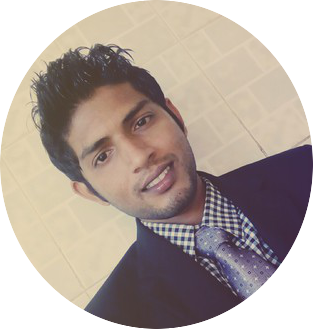 OBJECTIVESI thrive on challenges and ambitious goals. My greatest strength is to combine my analytic skills with well-developed interpersonal skills. I can build and maintain high quality business relationships. I am a committed and enthusiastic candidate seeking to become a successful employee under your excellence.SKILLSInterpersonal relationship building.Organizing the events.Suggestive selling and upselling.Handling guest complaints and enquiries.Quick learner, adoptable and ability to work in team.Raghunath.362017@2freemail.com EducationPRE-UNIVERSITY COLLEGE:           NAVUNDA PU COLLEGE 2007 TO 2009                                           PCMBSubjects studied                               Physics, Chemistry,                                                              -Mathematics, BiologyBACHELORS OF HOSPITALITY SCIENCE AND MANAGEMENT                                                      2010 T0 2013        College studied:                 UIHTS MANIPAL                                                                     (MANGALURU UNIVERSITY)                                                    ‘Passed in Distinction level’SUBJECTS STUDIED:  Hospitality Management, Accounts                                       Human Resource, Hygiene, Food and                                        Beverage, Accommodation Management,                                       Sales and Marketing, Service Management                                       Front Office Management. languagesENGLISHHINDIpersonal profileName:	          Raghunath.  Date of birth:        21-11-1988Sex:	                      MaleNationality:          IndianhobbiesReading Books, writing stories, poems and articles, watching news, listening to music etc.Computer skillsMS Office  MS Word  MS Power point  MS Excel  MS OutlookPhotoshopCorel drawPROJECTsName:                   Tourism and Hospitality in India.Contents:Introduction to Indian Tourism and its history. Hospitality industries, growth and current revenue generation per year. Introduction about famous tourism places, monuments and palaces. SWOT Analysis of the industry. ( strength, weakness, opportunity and threat) Part of the Management course in 6the sem. VOLUNTEER EXPERIENCE AND LEADERSHIP	CULTURAL DIPLOMAT:2012 TO 2013– UIHTS MANIPALServed as an organizer for college level events for an year STATE AWARD IN SCOUTS.Honored by “Governor of the state” for my 4years participation in scouts and served as a “Troop Leader” of 32 scout students for 4 years. 